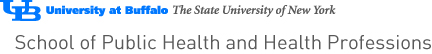 Fredonia equivalents to our course requirements are:Students should check all of the above articulations via taurus.buffalo.edu. UB CourseSTA 119STA 301STA 302STA 306STA 309STA 361STA 403STA 404 STA 411STA 415STA 431STA 461STA 471STA 472PUB 101MTH 141MTH 142MTH 241MTH 309CSE 115Equivalent at Fredonia STAT200 or STAT250No equivalentNo equivalentNo equivalentNo equivalentNo equivalentNo equivalentNo equivalentNo equivalentNo equivalentNo equivalentNo equivalent No equivalentNo equivalentNo equivalentMATH122MATH123MATH 223 AND MATH420 or MATH 223 AND PHYS 425MATH231CSIT 121 AND CSIT 221 AND CSIT 224